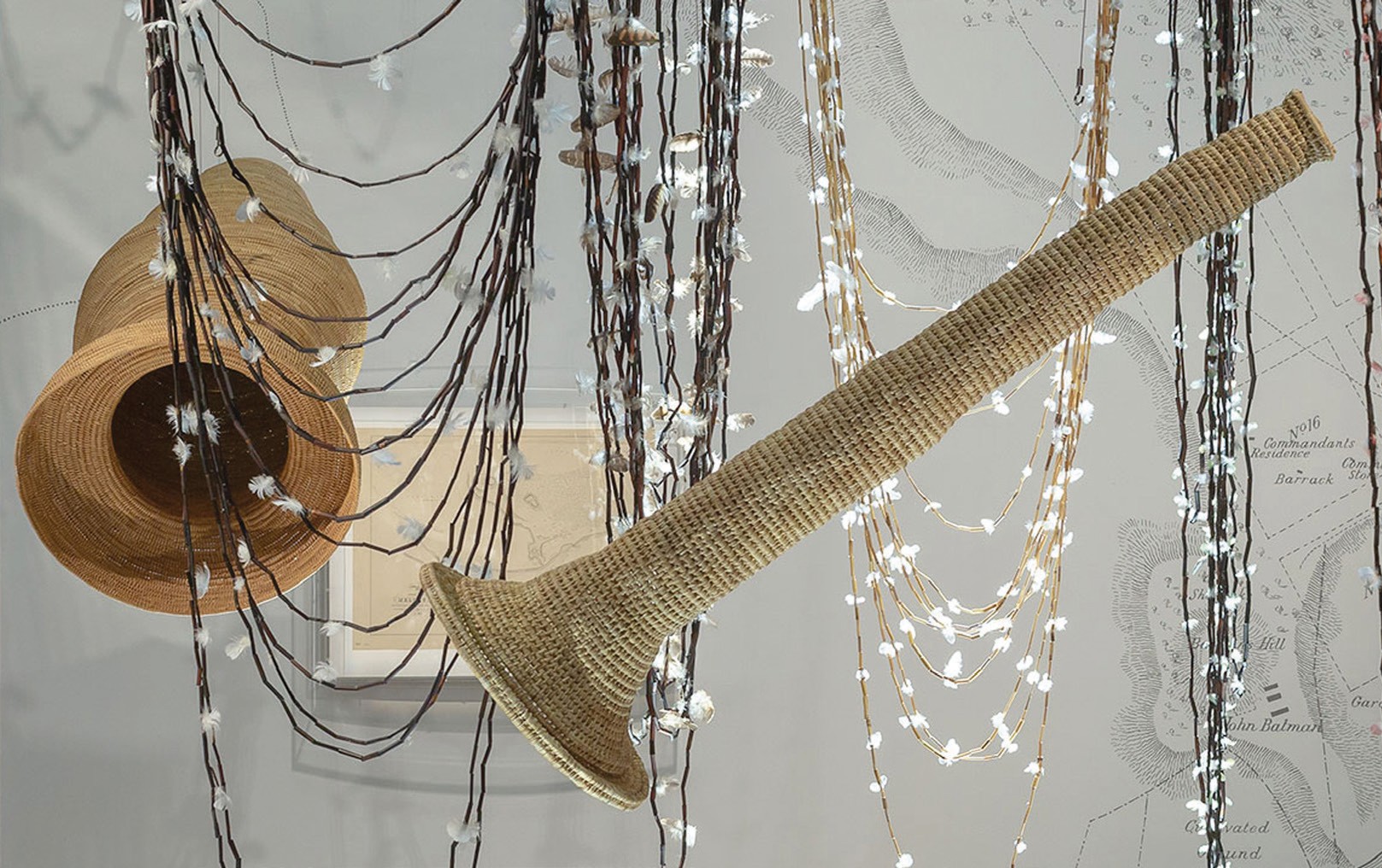 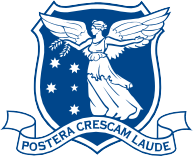 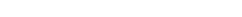 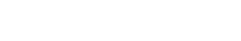 Seed Funding Application Form 2024The Indigenous Knowledge Institute (IKI) invites proposals for innovative and interdisciplinary research projects with a focus on Indigenous knowledges. The research project should address an identified need or gap in the field of Indigenous knowledge research.Before completing this form, please ensure you have read and understood the IKI Seed Funding guidelines 2023.Funding will be awarded to a maximum value of $20,000. Applications open Monday 5 June 2023.Applications close COB Monday 31 July 2023. You will need to submit the application form to IKI at Indigenous-knowledge@unimelb.edu.au.For more information, visit indigenousknowledge.unimelb.edu.au/funding/seed-fundingApplication FormPART A. Applicant DetailsA1. Project Title (10 words maximum)A2. Lead Chief Investigator DetailsA3. Other Participant DetailsA4. Nominated Contact PersonThis person will be contactable for all administrative matters to do with the project including reporting requirements.A5. Other Partner Organisation DetailsName any other confirmed Partner Organisations contributing to the project.A6. Participant Expertise (300 words maximum)Outline how the overall expertise of the project team will contribute to achieving the aims of the project.PART B. Project DetailsB1. Project Description and Aims (300 words maximum)Outline the project aims, how they address an identified gap or need in this field, and how this will advance research intoIndigenous knowledge.B2. Commitment to Partnership (300 words maximum)Outline your relationships with any named Partner Investigator and Partner Organisation on the project.B3. Approach and Methods (300 words maximum)Explain how the project’s approach and methods will engage in and advance interdisciplinary research.B4. Impact and Researcher Development (300 words maximum)Explain how the project will benefit end-users, including Indigenous peoples, and the expected impact and reach of its outcomes. If early career researchers (ECRs) or Higher Degree by Research (HDR) students are participants, explain their involvement in the project and how this will provide them with research development opportunities.B5. Anticipated Outputs (300 words maximum)Outline anticipated outputs from the project, including publications, presentations, and future grant applications.PART C. Project CostsC1. Budget OutlineProvide a fully itemised list of your requested budget against the expense categories below. See the Funding Terms andConditions for details.C2. Budget JustificationProvide a brief justification for each item listed within the expense categories above and explain how your budget is feasible. See the Funding Terms and Conditions for details.TitleGiven nameFamily namePositionPositionFTE0.2 minimumFaculty/SchoolFaculty/SchoolEmail addressEmail addressTitle/NameDr Jane ApplicantParticipant typeChief Investigator, Research Associate,Research Assistant, or Partner InvestigatorOrganisationEmailNameEmailExpense CategoryBudget Item DescriptionRequested amountPersonnelTeaching/Marking ReliefTravelField ResearchEquipmentMaintenanceOtherExpert Services/Carer Expenses